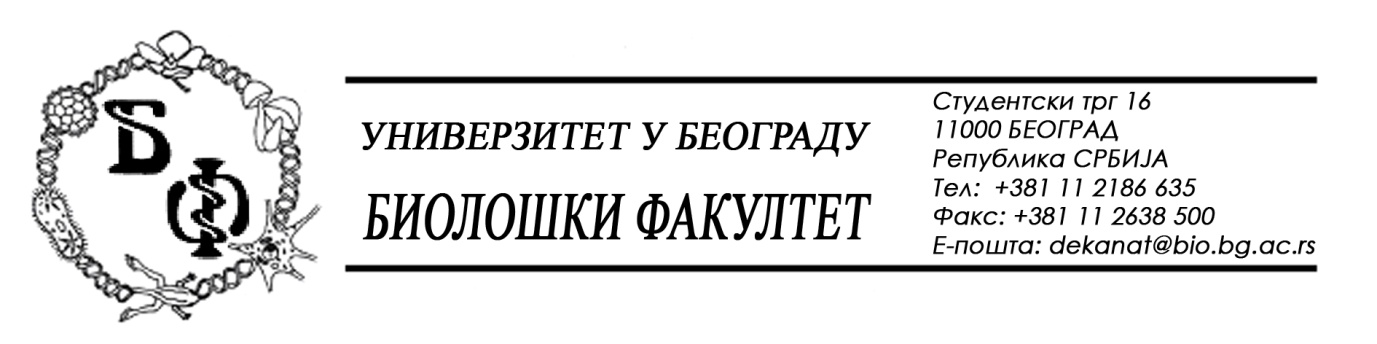 						21 / 90 – 07.05.2015.                                                                        ПРЕДМЕТ: Допуна Конкурсне документације бр. 21 / 87 од 30.04.2015.Јавна набавка мале вредности У - 6 / 2015 – текуће поправке и одржавање административне опреме        Конкурсна документација бр. 21 / 87 од 30.04.2015. се мења  тако што се у партији 1 – Текуће поправке и одржавање фотокопир-апарата техничка спецификација услуга и резервних делова (страна 55 у оригиналној Конкурсној документацији) допуњује. Нова техничка спецификација се налази на крају Конкурсне документације и представља њен саставни део, тако да Конкурсна документација са овом допуном има укупно 125 страна. Све остале одредбе из Конкурсне документације остају непромењене.Декан Факултета                                                Проф. Др Јелена Кнежевић-Вукчевић119ТЕХНИЧКА СПЕЦИФИКАЦИЈА УСЛУГА И РЕЗЕРВНИХ ДЕЛОВА ЗА ФОТОКОПИР-АПАРАТЕТабела I: СПЕЦИФИКАЦИЈА УСЛУГА120121122Tabela II – СПЕЦИФИКАЦИЈА РЕЗЕРВНИХ ДЕЛОВА123124125ТАБЕЛА III – УКУПНО – СЕРВИСИРАЊЕ + ПОПРАВКА + РЕЗЕРВНИ ДЕЛОВИМодел фотокопир-апаратаУслугаЦена по норма-сату за услугу сервисирања / поправке без ПДВ-аКоличина у комадима (број апарата)Укупно цена услуге сервисирања / поправке(2 х 3 х4) без ПДВ-аПДВЦЕНА СА ПДВ-ом(5+6)1234567„CANON IR 2018“ један редован сервисједна поправка са заменом делова2„CANON IR 2318“један редован сервисједна поправка са заменом делова1„CANON IR 2016J“један редован сервисједна поправка са заменом делова2„CANON IRC 2380i“један редован сервиспоправка са заменом делова1„CANON IR 2520“један редован сервиспоправка са заменом делова1„CANON IR 1133A” један редован сервиспоправка са заменом делова1„CANON NP 6512“један редован сервиспоправка са заменом делова1УКУПНО ЗА МОДЕЛЕ „CANON“„XEROX WORD CENTER M15i“један редован сервиспоправка са заменом делова1УКУПНО ЗА МОДЕЛ „XEROX WORD CENTER M15i“Модел фотокопир-апаратаДеловиЦена резервног дела без ПДВ-аКоличина у комадимаУКУПНО без ПДВ-а(3 х 4)ПДВУКУПНА ЦЕНА СА ПДВ-ом1234567„CANON IR 2018“мотор грејне областисепарациони ваљак (гумица за повлачење)биксна силиконског ваљкагорњи део панела грејања„Drum Unit“бубањ (комплет)горњи део панелатефлонска фолијазаставица сензора пререгистрацијеодстојник магнетног ваљкалежај магнетног ваљка предњилежај магнетног ваљка задњимагнетни ваљак2222222222222„CANON IR 2318“мотор грејне областисепарациони ваљак (гумица за повлачење)биксна силиконског ваљкагорњи део панела грејања„Drum Unit“бубањ (комплет)горњи део панелатефлонска фолијазаставица сензора пререгистрацијеодстојник магнетног ваљкалежај магнетног ваљка предњилежај магнетног ваљка задњимагнетни ваљак1111111111111„CANON IR 2016J“мотор грејне областисепарациони ваљак (гумица за повлачење)биксна силиконског ваљкагорњи део панела грејања„Drum Unit“бубањ (комплет)горњи део панелатефлонска фолијазаставица сензора пререгистрацијеодстојник магнетног ваљкалежај магнетног ваљка предњилежај магнетног ваљка задњимагнетни ваљак2222222222222„CANON IRC 2380i“гумица за повлачењегумица за сепарацију заставица за детекцију папира  111„CANON IR 2520“„Drum Unit“бубањ (кит)гумица за повлачењегорњи део панелатефлонска фолија11111УКУПНО РЕЗЕРВНИ ДЕЛОВИ ЗА МОДЕЛЕ „CANON“„XEROX WORD CENTER M15i“комплет бубањгумице комплеттефлонски ваљак111УКУПНО РЕЗЕРВНИ ДЕЛОВИ ЗА МОДЕЛ “XEROX“МОДЕЛИСЕРВИСИРАЊЕ + ПОПРАВКА БЕЗ ПДВ-а	РЕЗЕРВНИ ДЕЛОВИ БЕЗ ПДВ-аУКУПНО БЕЗ ПДВ-а(2+3)1234„CANON“„XEROX“УКУПНО „CANON + XEROX“